P O Z V Á N K AVážený pane starosto,Vážená paní starostko,dovoluji si Vás pozvat na setkání starostů Pečeckého regionu. Setkání se uskuteční v úterý 15. května 2018 v 9,00 v Pečkách ve Vzdělávacím centru
Program:ZahájeníZávěrečný účet – schváleníČerpání rozpočtu 31. 3. 2018Rozpočtové opatření 1/2018Příspěvky obcíPřevod majetku obcím – Lhotecká cyklostezkaProtipovodňových opatření – postup projektuGDPR – spolupráce DSO a obcí stav smluvVýjezdní zasedání – předávání dobré praxe Německo MAS Podlipansko – aktuální výzvy, výzvy IROP – MAS PodlipanskoZávěr Účast velmi nutná!S pozdravemMilan Urban předseda svazku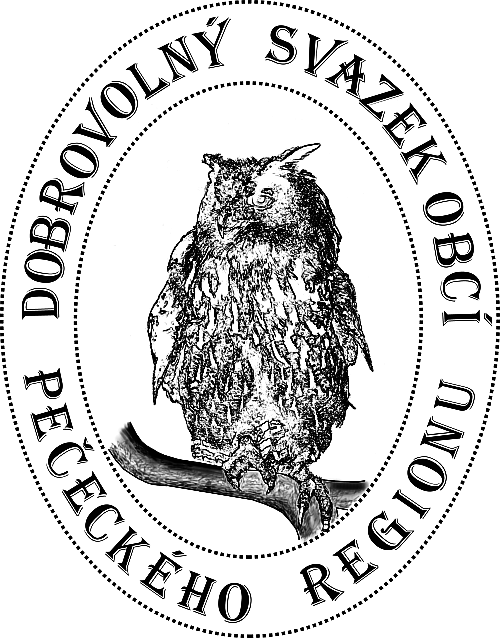 Dobrovolný svazek obcíPečecký region
Masarykovo nám. 78   289 11   PečkyTel.: 321 785 051   Fax: 321 785 054e-mail: region@vzcentrum.cz  http://www.pececkyregion.cz